Pozdravljeni snovalci!Tudi vas nagovarjam s podobnimi besedami kot vse ostale osmičke. Glede na to, da ni še čisto jasno ali se letos še kaj vidimo, se moram pripraviti na obe možnosti. Šolsko leto pač moramo zaključiti. Zato vam v nadaljevanju dajem nalogo, ki je za oceno na daljavo.Pri likovnem snovanju 2 v drugem ocenjevalnem obdobju nimamo še pridobljenih ocen. Nujno moramo pridobiti še eno oceno.Vsebinsko nam manjka še naloga od pojma do znaka in izvedba celostne grafične podobe ter črta, ki nastane s svetlobo. Precej lažje bomo po kriterijih vrednotenja zastavili nalogo od pojma do znaka, zato bo za vrednotenje dana ta naloga. Naloga bo izvedena etapno. Zanjo boste imeli priznanih 5 šolskih ur dela. Svetujem vam, da nalogo izdelate čimprej, da imate potem prosto za ostale predmete pri katerih se boste morali za oceno precej učiti.Danes je pred vami 1 šolska ura teoretičnega dela naloge, kateremu bo sledil izvedbeni del.Torej, ta teden je dovolj, da opravite ta del. Je pa naloga zapisana v celoti in kdor želi oziroma ima že ta teden čas in voljo za izvedbo, lahko to opravi čimprej.VAŠA NALOGALikovni problem: grafično oblikovanjeLikovna naloga: OD POJMA DO ZNAKA izdelava LOGOTIPA v celostni grafični podobiLikovna tehnika: kombiniranaNaloga je zastavljena za 1+4 šolske ure.TEORETIČNI DEL NALOGE:Najprej si preberite zapis o grafičnem oblikovanju na tej povezavi:https://eucbeniki.sio.si/lum8/2487/index.htmlDel grafičnega oblikovanja je tu propagandna oz. reklamna umetnost. Torej je v službi oglaševanja.»Propagare« je latinska beseda in pomeni večati, širiti. Namen propagande oz reklame je povečati vidnost, oznanjati o nečem, dajati razpoznavo nečesa širši množici. Ker je to na področju likovne umetnosti gre tu za oblikovanje estetskih vidnih sporočil, ki tekmujejo na tržišču v boju za pozornost kupcev, uporabnikov.Okolje, ki nas obdaja, opazujemo, o njem govorimo in pišemo. Opisujemo ga z različnimi sredstvi in v različnih jezikih. Eden od teh je tudi likovni jezik. Sama slika nam lahko pove več od besed, če je ustretno izdelana. Hitra in jasna razpoznavnost likovnih znakov je zelo uporabna v sodobnem času. Ob avtocestah pogosto videvamo velike, jumbo plakate, na katerih ni besedil. Če se namreč hitro peljemo mimo, nimamo časa brati. V kolikor je slika dovolj sporočilna besede niso potrebne. Ko dosežemo to, smo izdelali dobro vidno sporočilo, ki ga gledalec vidi, opazi v hipu in nanj usprezno reagira. Razmišlja o njem, morda celo pogugla o vsebini.Vaša naloga bo izdelati znak/logotip, ki bo imel lastnosti dobrega vidnega sporočila.CELOSTNA GRAFIČNA PODOBA je umestitev tega logotipa na več izdelkov, ki jih podjetje uporablja. Njihovo poenotenje. Primer našega šolskega znaka in opis: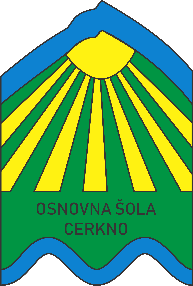 Uporabljene so barve, ki nas obdajajo. Sonce, ker živimo v sončnih krajih, v razgibani pokrajini, kjer je v zeleni izdelana silhueta značilnega in razpoznavnega Porezna v ozadju in nazadnje reka Cerknica v modrem in jasno nebo. Torej predstavlja okolje v katerem živimo.Ta znak je na vhodu, da vsi vejo kaj je v stavbi. Znak uporabljamo na vizitkah,  kuvertah, na dopisih, na priznanjih na pohvalah, na dresih … kjer pač želimo, da nas vidno razpoznajo od kod prihajamo in kaj smo. Osnovnošolci iz Cerkna.Vaš logotip boste razširili tudi na uporabo na nekaj izdelkih po izbiri.PRAKTIČNI DEL NALOGE:Zamislite si, da ste že odrasli. Ravnokar ste na tem, da s svojim znanjem in veščinami začnete služiti svoj denar. Edina težava, ki se vam v tem trenutku pojavlja je, da na trgu del ni take službe v kateri bi pokazali svoje znanje, izkoristili svoj potencial. Zato se odločite, da boste ustvarili svoje podjetje. Nekaj znancev že ve s čim se ukvarjate, a njihova podpora ni dovolj za vaš uspeh. Če želite uspeti, mora za vas slišati večji krog ljudi in k vam morajo priti po vaše znanje, izkušnje, izdelke …Kako boste v čimkrajšem času in čimbolj široko naznanili svoj obstoj. Na kakšen način lahko vidno opozorite nase. Oblikovanje znaka oz logotipa, ki bo samo vaš, ki bo vseboval razpoznavne likovne elemente, ki bo razlog za vašo razpoznavnost, je zelo pomembna naloga. Tukaj je nekaj primerov znanih logotipov z opisi. Prav gotovo boste presenečeni, kaj vse logo nosi v sebi. Oglejte si jih in preberite na tej povezavi: https://motiviran.si/znani-logotipi-podjetij/Zamislite si torej, vsak zase, s čim bi se radi ukvarjali. Kaj bi ponudili potencialnim naročnikom oz. kupcem. Kako bi to vašo ponudbo predstavili samo z enim znakom. Najprej mi zapišite vašo idejo v Word in mi pošljite na mail ustvarjam.vsepovrsti@gmail.com Zapišite idejo, kako bi izdelali vaš logotip, kakšne vidne znake bi uporabili. Lahko narišete tudi skico in jo dodate. Takoj vam bom odgovorila ali ste na dobri poti ali vaša ideja še potrebuje »friziranje«.Na tak način boste postopoma izdelovali svoj logotip. Končen izdelek mora biti izdelan na belem A4 listu. Tehnika izdelave je lahko zelo raznolika. Uporabite, kar imate na razpolago. Ob izdelavi pa morate upoštevati sledeče:V znaku je jasno opazni s čim se ukvarjate.Logotip je lahko sestavljen iz slike in nekaj črk, ki predstavljajo vaše podjetje.Logotip mora biti izdelan tehnično brezhibno, natančno, z močnimi izraznimi barvami (tudi barve imajo pomene)Sedaj pa še kriteriji za vrednotenje:LIKOVNI PROBLEM (5točk):Celostna grafična podoba izdelka5: Logotip je ustrezno izdelan in ustrezno prikazan na treh različnih primerih uporabe4: Logotip je ustrezno izdelan in ustrezno prikazan na dveh primerih uporabe3: Logotip je ustrezno izdelan in ustrezno prikazan na enem primeru uporabe2: Logotip je izdelan, ni pa primerov uporabe1: Logotip je neustrezno izdelanLIKOVNI MOTIV (5točk):Od pojma do znaka; izdelava logotipa5: Logotip vsebuje zanimivo barvno kombinacijo napisa in znaka, ki zanimivo in jasno prikazuje dejavnost podjetja4: Logotip vsebuje barvno kombinacijo napisa in znaka, ki zanimivo, a manj jasno prikazuje dejavnost podjetja3: Logotip vsebuje barvno kombinacijo napisa in znaka, ki manj jasno prikazuje dejavnost podjetja2: Logotip vsebuje barvno kombinacijo napisa in znaka, ki ne prikazuje dejavnosti podjetja v dovolj jasni obliki1: Logotip je neustrezenLIKOVNA TEHNIKA (5točk):Kombinirano glede na izbor5: Tehnika je izdelana brezhibno, natančno, močno, barvito4: Tehnika je izdelana natančno, jasno, a ne dovolj močno in barvito 3: Tehnika ni izdelana dovolj natančno, jasno, močno, barvito2: Tehnika je izdelana pomanjkljivo, nejasno1: Tehnika je slabaZadnji dan za oddajo naloge je petek, 29. 5. 2020.Kdor nalogo konča prej, mi jo lahko brez težav pošlje takoj. Ko ustrezno končate, bo naloga vrednotena po danih kriterijih in ocena bo pridobljena in takoj vpisana v lopolis.V kolikor vas še karkoli zanima, sem vam na voljo na: ustvarjam.vsepovrsti@gmail.comLepo bodite!Ana Koren